Records Management Department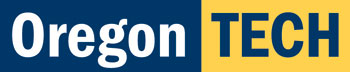 CEET Building Room 263541-885-1105 After accurately and completely filling out the form, please E-Mail the form to Records Management.Department:Department:Department:Department Accession Code:Department Accession Code:Department Accession Code:Prepared by:Prepared by:Prepared by:Phone Number:Phone Number:Phone Number:Record Pickup Location (Building and Room):     Record Pickup Location (Building and Room):     Record Pickup Location (Building and Room):     Record Pickup Location (Building and Room):     Record Pickup Location (Building and Room):     Record Pickup Location (Building and Room):     Are these Records Confidential? Yes      or         NoAre these Records Confidential? Yes      or         NoAre these Records Confidential? Yes      or         NoAre These Records Permanent? Yes         or             NoAre These Records Permanent? Yes         or             NoAre These Records Permanent? Yes         or             Nohttp://arcweb.sos.state.or.us/pages/rules/oars_100/oar_166/166_475.html         OAR Series Number Example: (166-475-0000) (02)http://arcweb.sos.state.or.us/pages/rules/oars_100/oar_166/166_475.html         OAR Series Number Example: (166-475-0000) (02)http://arcweb.sos.state.or.us/pages/rules/oars_100/oar_166/166_475.html         OAR Series Number Example: (166-475-0000) (02)http://arcweb.sos.state.or.us/pages/rules/oars_100/oar_166/166_475.htmlOAR Title: Administration Recordshttp://arcweb.sos.state.or.us/pages/rules/oars_100/oar_166/166_475.htmlOAR Title: Administration Recordshttp://arcweb.sos.state.or.us/pages/rules/oars_100/oar_166/166_475.htmlOAR Title: Administration RecordsRetention Years per OAR:Retention Years per OAR:Expected Destruction Date: Expected Destruction Date: How many boxes? 
2How many boxes? 
2Box NumberFor Office Use Only!Detailed Description of Box(es)Detailed Description of Box(es)Detailed Description of Box(es)Detailed Description of Box(es)Date RangeDepartment Records Officer:Department Records Officer:Department Records Officer:Date of Transmittal Authorization:Date of Transmittal Authorization:Date of Transmittal Authorization:Transmittal Approved By:Transmittal Approved By:Transmittal Approved By:Date Approved:Date Approved:Date Approved: